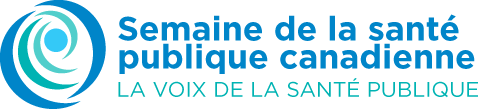 Modèle de proclamation de la Semaine de la santé publique canadienneDu 3 au 7 avril 2023CONSIDÉRANT... que la Semaine de la santé publique canadienne, co-commanditée par l’Association canadienne de santé publique, [l’association pour la santé publique provinciale] et [l’organisme de santé publique local], est l’occasion de faire reconnaître les contributions de la santé publique et de mettre l’accent sur des questions importantes pour améliorer la santé et le bien-être,CONSIDÉRANT... que les systèmes de santé publique du Canada sont essentiels non seulement à la sécurité et au bien-être de nos familles et de nos communautés, mais aussi à notre prospérité,CONSIDÉRANT... que la Semaine de la santé publique canadienne célèbre les progrès que nous avons accomplis pour revitaliser la santé publique, pour renouveler notre engagement à faire le travail qui reste et pour rendre hommage à tous les remarquables professionnels de la santé publique dont les sacrifices et le courage extraordinaires nous ont aidés à traverser l’une des périodes les plus difficiles de notre histoire, etCONSIDÉRANT... que la Semaine de la santé publique canadienne nous offre la possibilité de renouveler notre engagement à améliorer la santé publique et, ce faisant, à améliorer notre sécurité et notre protection, notre force économique, l’équité et la justice dans notre communauté et notre qualité de vie.QU’IL SOIT DÈS LORS RÉSOLU QUE je, __________________________, proclame par la présente que la période du 3 au 7 avril 2023 sera la Semaine de la santé publique canadienne à (ville/province).